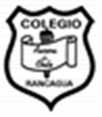 PLANIFICACIÓN ASIGNATURA: LENGUAJE                            
CURSO: 4° BÁSICO                 
PROFESORAS: MAYTE CARRASCO – VERÓNICA MALDONADO
FECHA: SEMANA 8, MAYO 2020
TIEMPO: 8 HORASClase de retroalimentación y solucionario.OA: Leer en voz alta de manera fluida variados textos apropiados a su edad: › pronunciando las palabras con precisión › respetando los signos de puntuación › leyendo con entonación adecuada › leyendo con velocidad adecuada para el nivel (OA 1)Comprender y disfrutar versiones completas de obras de laliteratura, narradas o leídas por un adulto, como: › cuentos folclóricos y de autor › poemas › mitos y leyendas › capítulos de novelas (OA 22)Profundizar su comprensión de las narracionesleídas: › extrayendo información explícita e implícita › determinando las consecuencias de hechos o acciones › describiendo y comparando a los personajes › describiendo los diferentes ambientes que aparecen en un texto › reconociendo el problema y la solución en una narración › expresando opiniones fundamentadas sobre actitudes y acciones de los personajes › comparando diferentes textos escritos por un mismo autor (OA 4)Escribir creativamente narraciones (experiencias personales, relatos de hechos, cuentos, etc.) que incluyan: › una secuencia lógica de eventos › inicio, desarrollo y desenlace › conectores adecuados › descripciones › un lenguaje expresivo para desarrollar la acción (OA 12)Comprender poemas adecuados al nivel e interpretar el lenguaje figurado presente en ellos. (OA 5)Escribir frecuentemente, para desarrollar la creatividad y expresar sus ideas, textos como poemas, diarios de vida, cuentos, anécdotas, cartas, comentarios sobre sus lecturas, noticias, etc. (OA 11)Leer independientemente y comprender textos no literarios (cartas, biografías, relatos históricos, instrucciones, libros y artículos informativos, noticias, etc.) para ampliar su conocimiento del mundo y formarse una opinión: › extrayendo información explícita e implícita › utilizando los organizadores de textos expositivos (títulos, subtítulos, índice y glosario) para encontrar información específica › comprendiendo la información entregada por textos discontinuos, como imágenes, gráficos, tablas, mapas o diagramas › interpretando expresiones en lenguaje figurado › comparando información › respondiendo preguntas como ¿por qué sucede…?, ¿cuál es la consecuencia de…?, ¿qué sucedería si…?› formulando una opinión sobre algún aspecto de la lectura › fundamentando su opinión con información del texto o sus conocimientos previos. (OA 6)CONTENIDOS:CuentoTexto informativoInfografíaPoemaPropósito comunicativoEstructura de los textosComprensión lectoraExtracción de información explícitaExtracción de información implícitaNexos gramaticalesDescripción de personajesOA DE LA SEMANA: Retroalimentar clases de textos narrativos e informativos identificando su propósito comunicativo y estructura, promoviendo la metacognición. HABILIDADES:Desarrollar la metacognición